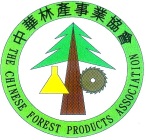 111年度年會暨第16屆第1次會員大會開會通知親愛的會員朋友：    又到了一年一度大家歡聚的時刻，過去一年，感謝各位會員對本協會的支持與愛護，因為有 您的參與讓協會可持續發展茁壯。    年前因為疫情我們取消了會員大會，近日疫情趨緩，本年度會員大會謹 訂於民國 111 年 3 月 11 日（星期五）10:00-12:15 假國立中興大學森林學系V111室舉行。附上本次開會議程 (附件一)，會員大會報名表(附件二)因本次會員大會需選舉本會第 16 屆理監事，若會員不克參加會議， 請務必填寫出席委託書（附件三），以確保選舉之有 效，謝謝大家的配合。  誠摯邀請您於三月一十一日這天撥冗蒞臨，期待您的參與！因應防疫措施，請與會人員全程配戴口罩及配合測量體溫。         中華林產事業協會理事長 郭宗欽　敬邀附件一、附件二、中華林產事業協會第16屆第1次會員大會報名表報名時間：即日起至111年3月4日截止二、報名方式：如下E-mail: service.cfpa@gmail.com線上報名：https://reurl.cc/44glvD傳真：(03) 9310206郵寄：26099宜蘭大學郵局第66號信箱 　　　 中華林產事業協會  收三、時間：民國111年3月11日(星期五)上午10:00至12:15四、地點：國立中興大學森林學系V111室舉行*聯絡人: 秘書處 李小姐 (03)9317676附件三、中華林產事業協會 第十六屆第一次會員大會出席委託書本人                 因不克出席111年3月11日(星期五)上午10時召開之中華林產事業協會第十六屆第一次會員大會及選舉理監事，謹委託            為全權代理人，代為出席本次會議，其於會議中所作之決定，全權代表本人意見。此致中華林產事業協會委託人：                        (簽章)	日期： 中華民國           年          月         日中華林產事業協會第16屆第1次會員大會議程中華林產事業協會第16屆第1次會員大會議程中華林產事業協會第16屆第1次會員大會議程中華林產事業協會第16屆第1次會員大會議程時間項目主持人備註10:00～10:30會員報到領取年會手冊、紀念品、選票10:10～11:30第16屆理監事投票10:30～10:35大會開始，主席致詞郭理事長宗欽10:35～10:40主管機關代表致詞內政部代表致詞10:40～10:45貴賓致詞郭理事長宗欽10:45～11:05會務報告及提案討論郭秘書長佩鈺11:05～11:30頒發林產學術及林產事業獎郭理事長宗欽11:30～12:05專題演講郭理事長宗欽演講者：林翰謙 校長11:40～12:10理監事選舉開票作業林監事家鼎12:10～12:15公告理監事選舉結果林監事家鼎12:15散會領取餐盒姓名服務單位職稱聯絡電話午餐葷   素  不需要葷   素  不需要葷   素  不需要